RESUME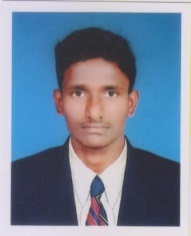 J.                                              YOGESHy                                             YOGESH.361482@2freemail.com CARRIER OBJECTIVE	To frame a carrier that allows me to be compatible in any competitive environment and also boosts up my capacities, knowledge and energy to their positive full and a drive for self improvement with sincerity and smart work.EDUCATIONAL QUALIFICATIONJOB APPLICATION:            Position Applied for: Supervisor	TECHNICAL SKILLSLanguages 		: 	C,C++ and JAVA.Database 		:	SQLOperating System    :           Windows Family.AREA OF INTERESTMiddileWare Technologies,Computer  Networks,Automobiles.MAIN PROJECTDesign and fabrication on “DATA LEACKAGE DETECTION” in Kurinji college of engineering & Technology(final year)Language of Implementation :Visual Studio.net 2008.Operating System :Windows XP ProfessionalEXTRA CURRICULAR ACTIVITIESParticipated in a seminar on the topic “RESEARCH ISSUES IN PERVASIVE COMPUTING AND IMAGE PROCESSING” organized by the Kurinji College of Engineering and Technology.The course completion of “ADVANCED DIPLAMO IN JAVA PROGRAMMING(ADJP)” at “CSC COMPUTER EDUCATION CENTER”.EXPERIENCE Company Name	:  E-Hastha Global Services,Duration		: One Year, Worked As a Java  Application Software Developer .	 PERSONAL SKILLSLeadership Qualities-good ability to lead a team.Punctual, Dedicated and Consistent towards my work.My skill is my performance on my work. PASSPORT DETAILSDate Of Issue         :   20/09/2012Date Of Expiry      :   19/09/2022PERSONAL PROFILEDOB				:	10.06.1991.Gender			:	Male.Branch			:	Information Technology.Nationality 			:	IndianMarital Status		:	SingleLanguages Known		:	English & Tamil(read and write)DECLARATIONThe above mentioned information’s are true to the best of my knowledge.      Place: 									Date: 																	COURSEBOARDINSTITUTIONYEAR OF PASSINGMARKS (%)B.TECH. (IT)Anna University,Chennai.Kurinji College of Engineering&Technology, Trichy.     201264.4 %HSCState BoardGovt. Higher Secondary School,  Karambayam.     200872.42 %       SSLCState BoardGovt. Higher Secondary School,  Karambayam.     200671.2 %